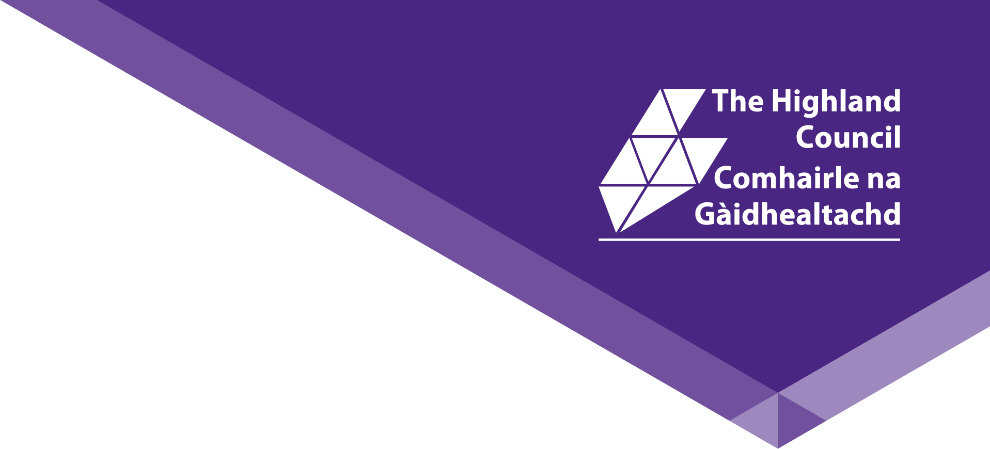 Hiring Manager Signature:		……………………………………………….Intermediary Signature:		……………………………………………….Date:					………………………………………………..IR35 Worker New Starter FormIntroductionThe off-payroll working rules can apply if a worker provides their services through their own limited company or another type of intermediary to the Council.    Hiring Managers should use this form when:You intend to engage a non-employee for a period of time; ANDThe worker has been assessed using the Check Employment Status for Tax – HMRC Tool (https://www.gov.uk/guidance/check-employment-status-for-tax) and determined to be inside IR35 for tax purposes.When completed, please return to <Insert Hiring Manager name>.  The information provided on this form will be used by our Payroll Team to set up a record for tax and NI to be deducted from the individual according to law, and also to allow the individual to present invoices for payment. InstructionsPart 1 - Hiring Manager to complete and send to Worker. Part 2 – Worker to complete and return to Hiring Manager.Part 1 - Hiring Manager DetailsPart 1 - Hiring Manager DetailsPart 1 - Hiring Manager DetailsPart 1 - Hiring Manager DetailsPart 1 - Hiring Manager DetailsPart 1 - Hiring Manager DetailsPart 1 - Hiring Manager DetailsPart 1 - Hiring Manager DetailsPart 1 - Hiring Manager DetailsPart 1 - Hiring Manager DetailsPart 1 - Hiring Manager DetailsName of Hiring Manager responsible for the engagementWork Address (if applicable)Service and Section Your email addressYour telephone NumberStart Date of WorkerPart 2 - Worker and Supplier DetailsPart 2 - Worker and Supplier DetailsPart 2 - Worker and Supplier DetailsPart 2 - Worker and Supplier DetailsPart 2 - Worker and Supplier DetailsPart 2 - Worker and Supplier DetailsPart 2 - Worker and Supplier DetailsPart 2 - Worker and Supplier DetailsPart 2 - Worker and Supplier DetailsPart 2 - Worker and Supplier DetailsPart 2 - Worker and Supplier DetailsWorker detailsWorker detailsWorker detailsWorker detailsWorker detailsWorker detailsWorker detailsWorker detailsWorker detailsWorker detailsWorker detailsWorker full nameWorker’s home addressWorker’s home addressWorker’s home addressWorker’s home addressPostcodeWorker’s date of birthWorker’s National Insurance numberIntermediary details (eg Limited Company, Partnership etc) for payment purposesIntermediary details (eg Limited Company, Partnership etc) for payment purposesIntermediary details (eg Limited Company, Partnership etc) for payment purposesIntermediary details (eg Limited Company, Partnership etc) for payment purposesIntermediary details (eg Limited Company, Partnership etc) for payment purposesIntermediary details (eg Limited Company, Partnership etc) for payment purposesIntermediary details (eg Limited Company, Partnership etc) for payment purposesIntermediary details (eg Limited Company, Partnership etc) for payment purposesIntermediary details (eg Limited Company, Partnership etc) for payment purposesIntermediary details (eg Limited Company, Partnership etc) for payment purposesIntermediary details (eg Limited Company, Partnership etc) for payment purposesCompany NameCompany NumberVAT registration number(if applicable)Company’s addressRegistered company Address (if different from above)Tel numberEmail address for remittanceEmail for purchase ordersCompany Bank DetailsCompany Bank DetailsCompany Bank DetailsCompany Bank DetailsCompany Bank DetailsCompany Bank DetailsCompany Bank DetailsCompany Bank DetailsCompany Bank DetailsCompany Bank DetailsCompany Bank DetailsBank Account Holder NameBank account numberBank account sort codeBuilding society roll ref (if applicable)